ЗАТВЕРДЖЕНО:_______________________«_____»___________2021 р.ОПЕРАТОР РИНКУ:.Адреса потужностей виробництва: Введено в дію та затверджено групою НАССР: Керівник групи НАССР:  _____________________  ______________ «____»___________2021 р.               підпис		    ПІБ				        Члени групи НАССР: _____________________  ______________              підпис		    ПІБ				        _____________________  ______________              підпис		    ПІБ				        _____________________  ______________              підпис		    ПІБ				        Консультант: Облак В.І. (ФОП Облак В.І.)_________________2021СФЕРА ЗАСТОСУВАННЯ ТА ЗАГАЛЬНІ ПОЛОЖЕННЯ 	План контролю за безпечністю харчових продуктів розповсюджується на процес виробництва продукції кулінарної став японської кухні – суші, ролів та салатів, що виробляються на підприємстві під ТМ ххх та реалізується кінцевим споживачам шляхом прямих продаж з торгівельної точки та  за допомогою дистанційних замовлень через служби доставки.   ВИЗНАЧЕННЯ. ТЕРМІНІИ. СКОРОЧЕННЯ, НОРМАТИВНІ ПОСИЛАННЯ. Прийнятний рівень (acceptable level) - рівень харчової небезпеки, який не може бути перевищено у кінцевої продукції, що надається організацією;Критерії виконання (action criterion) - вимірювані або спостерігаються показники для моніторингу ОПП (OPRP); Аудит (audit) - систематичний, незалежний і задокументований процес отримання свідчень аудиту та їх об'єктивного оцінювання для визначення ступеня відповідності критеріям аудиту; Відповідність (conformity) - виконання вимоги; Забруднення (contamination) - введення або потрапляння забруднюючої речовини, включаючи харчові небезпечні чинники у харчову продукцію або у середу обробки харчової продукції; Міра управління (control measure) - дія або вид діяльності, які необхідні для запобігання значної харчової небезпеки або зниження її до прийнятного рівня; Корекція (correction) - заходи щодо усунення виявленої невідповідності; Коригувальна дія (corrective action) - захід щодо усунення причини виявленої невідповідності і попередження його повторного виникнення; Критична контрольна точка (critical control point) ККТ (CCP) - етап процесу, на якому застосовуються заходи управління для запобігання або зниження значної харчової небезпеки до прийнятного рівня і визначені критичні межі, та на якому вимір дозволяє здійснити корекцію;Критична межа (critical limit) - значення, яке вимірюється та дозволяє відокремити відповідність від невідповідності;  Поточна діаграма (flow diagram) - (технологічна схема, блок-схема) - схематичне і системне уявлення послідовності і взаємодії етапів процесу;Харчова безпека (food safety) - впевненість в тому, що харчова продукція не матиме негативного впливу на здоров'я, якщо вона приготовлена ​​і / або спожито відповідно до її призначеним використанням;Харчова небезпека (food safety hazard) - біологічний, хімічний або фізичний речовина, що міститься в харчовій продукції, яке потенційно може стати причиною негативного впливу на здоров'я; Вимірювання (measurement) - процес для визначення значення величини; Моніторинг (monitoring) - визначення статусу системи, процесу або діяльності; Невідповідність (nonconformity) - невиконання вимоги; Операційна програма попередніх умов (operational prerequisite programme) - ОПП (OPRP) - заходи по управлінню або комбінація заходів з управління, які застосовуються для запобігання або зниження значною харчової небезпеки  до прийнятного рівня, та де критерії виконання та  вимір або спостереження забезпечать результативне управління процесом та / або продукції;Програма-передумова (prerequisite programme) ПП (PRP) - основні умови і види діяльності, які необхідні в організації та по всьому ланцюгу створення харчової продукції для підтримки в належному стані харчової безпеки;Ризик (risk) -  вплив невизначеності;Значна харчова небезпека (significant food safety hazard)  - харчова небезпека, ідентифікована в ході оцінки небезпек, яка підлягає управління через заходи управління; Актуалізація (update) - негайно вживаються і / або заплановані дії, що забезпечують застосування найактуальнішою на поточний момент інформації;Валідація (validation)  отримання свідоцтва (з харчової безпеки), що підтверджує, що заходи управління або їх комбінація здатні результативно управляти значними харчовими небезпеками; Верифікація (verification) - підтвердження відповідності встановленим вимогам за допомогою надання об'єктивних доказів;Використані джерела: Наказ МАПУ від 01.10.2012 № 590 Про затвердження Вимог щодо розробки, впровадження та застосування постійно діючих процедур, заснованих на принципах Системи управління безпечністю харчових продуктів (НАССР). Методичні настанови з дотримання вимог законодавства України щодо безпечності харчових продуктів у закладах ресторанного господарства (незатверджені – ресурс http://www.vosst.vn.ua/).Нормы и правила по гигиене готовых пищевых продуктов и полуфабрикатов в общественном питании CAC/RCP 39-1993.Нормы и правила относительно рыбы и  рыбопродуктов (CAC/RCP 52-2003, REV. 2-2005).Закон України «Про інформацію для споживачів щодо харчових продуктів». НАКАЗ від 13.05.2013  № 368 Про затвердження Державних гігієнічних правил і норм "Регламент максимальних рівнів окремих забруднюючих речовин у харчових продуктах".ПЕРЕЛІК ГОТОВОЇ ПРОДУКЦІЇ:На підприємстві можуть виготовлятися і інші види продукції, що відповідають описам та технологічним блок-схемам наданим у даному документі (п.6., п. 7). При введенні у виробництво нових видів перегляд плану НАССР є обов’язковим. Внесення змін відбувається за необхідності.   ОПИСИ ГОТОВОЇ ПРОДУКЦІЇ Готова продукція випускається згідно з технологічною інструкцією та рецептурами: *Алергени, що присутні у продукції (по групах згідно з Додатком 1 до ЗУ «Про інформацію для споживачів щодо харчових продуктів». Перелік сировини, що містить або є алергеном: *Васаби (гірчиця)*Гірчиця Французська*Гребінці*Ікра горбуши *Икра тобіко*Креветка *Тунець *Вугорь*Лосось *Горіх кешью*Насіння кунжуту *Майонез японский*Сир інарі*Сир моцарелла*Сир тофу*Сир філадельфія*Сир вершковий*Ікра чука (кунжут)ПЕРЕДБАЧУВАНЕ ВИКОРИСТАННЯ: Продукт повністю готовий до вживання. ОПИС СИРОВИНИ ТА ДОПОМІЖНИХ МАТЕРІАЛІВСировина для виробництваДодаток 1 до табл.  Зберігання напівфабрикатів дефростованих та обробленихДопоміжні матеріали: БЛОК-СХЕМИ ВИГОТОВЛЕННЯ  ПЕРЕЛІК ТА ОПИС ТЕХНОЛОГІЧНИХ ПРОЦЕСІВ Виготовлення ролів та сушіОтримання продуктів (сировини) та допоміжних матеріалів та вхідний контроль (якісну і кількісну ідентифікація сировини у відповідності зі специфікаціями). Зберігання сировини, допоміжних та пакувальних матеріалів: 2.1. зберігання охолоджених продуктів від +2 до +6 °С2.2. зберігання заморожених продуктів при -18°С2.3.  зберігання бакалійних та сухих сипучих продуктів при +25 °С та відносній вологості не більше 75%2.4. в чистому сухому місціРозпакування транспортної тари сировини і матеріалів.Підготовка сировини до виробництва: 4.1. дефростація замороженої сировини; 4.2. розтарювання сипучої сировини (цукру, солі);4.3. розтарювання вершкового сиру та заповнення кондитерських мішків для дозування;4.4. миття, сушіння нарізання овочів,  фруктів та зелені. Приготування рисового напівфабрикату: Приготування оцту міцукан: - змішування оцту міцукан, цукру, солі, апельсину та лимону; - нагрівання суміші до температури 70-80°С; - охолодження суміші до кімнатної температури +25-30°С; 5.2. Приготування рису: - просіювання, промивання та замочування крупи; - додавання листя комбу, рослинної олії та варка в рисоварці при температурі кипіння  протягом 60 хвилин (20 хвилин кип’ятіння, 40 хвилин – підтримання температури);- змішування відвареної рисової крупи та оцту; Обробка риби- дефростування замороженої риби (при температурі +4°С протягом 10 годин);- зачистка риби від луски;- видалення плавників і голови риби;- відділення філе риби від кісток;- нарізання філе риби на напівфабрикат (пласти товщиною 3-5 мм);- зберігання рибного напівфабрикату при t = 4 ± 2⁰С.Формування ролів: Формування суші та сашимі: Нарізання ДекоруванняПакування та маркування. Реалізація готової продукції (доставка замовлень).Виготовлення салатівОтримання продуктів (сировини) та допоміжних матеріалів та вхідний контроль (якісну і кількісну ідентифікація сировини у відповідності зі специфікаціями). Зберігання сировини, допоміжних та пакувальних матеріалів: 2.1. зберігання заморожених продуктів при -18°С2.2.  зберігання бакалійних та сухих сипучих продуктів при +25 °С та відносній вологості не більше 75%Розпакування транспортної тари сировини і матеріалів.Підготовка сировини до виробництва: дефростація замороженої сировини; Приготування горіхового соусуФормування салату ДекоруванняПакування та маркування. Реалізація готової продукціїВиготовлення тартару Отримання продуктів (сировини) та допоміжних матеріалів та вхідний контроль (якісну і кількісну ідентифікація сировини у відповідності зі специфікаціями). Зберігання сировини, допоміжних та пакувальних матеріалів: 2.1. зберігання заморожених продуктів при -18°С2.2.  зберігання бакалійних та сухих сипучих продуктів при +25 °С та відносній вологості не більше 75%Розпакування транспортної тари сировини і матеріалів.Підготовка сировини до виробництва: дефростація замороженої сировини;миття, сушіння нарізання овочів,  та зелені. маринування рибиНаріання риби (кубиком або слайсами) Викладання, формування ДекоруванняПакування та маркування. Реалізація готової продукціїБЛОК-СХЕМИ ВИГОТОВЛЕННЯТехнологічна блок-схема виготовлення ролів та сушіТехнологічна блок-схема виготовлення салату Технологічна блок схема виготовлення тартару ПІДТВЕРДЖЕННЯ БЛОК-СХЕМИ ТЕХНОЛОГІЧНОГО ПРОЦЕСУ НА ОБ’ЄКТІПеред проведенням аналізу небезпечних чинників було проведено огляд основних робочих операцій безпосередньо на виробництві для перевірки відповідності  блок-схем. В результаті було встановлено, що складені блок-схеми: «Технологічна блок-схема виготовлення ролів та суші»«Технологічна блок-схема виготовлення салатів»«Технологічна блок-схема виготовлення тартару» повністю відповідають фактичним технологічним процесам. Протокол підтвердження блок-схем затверджено групою НАССР та керівником групи НАССР. НЕБЕЗПЕЧНІ ЧИННИКИ, ХАРАКТЕРНІ ДЛЯ ВИГОТОВЛЕННЯ КУЛІНАРНИХ СТРАВ ЯПОНСЬКОЇ КУХНІБіологічні небезпечні чинники:Біологічними небезпечними чинниками, що спричинюють захворювання через харчові продукти, є бактерії, віруси та паразити. Джерелами біологічних небезпечних чинників на виробництві є: - сировина, що надходить на харчове підприємство (мікроорганізми);- риба уражена паразитами;  - інфраструктура виробництва, інвентар, обладнання; - персонал (стафілокок, кишкова паличка, сальмонела); - недотримання технологічних режимів виробництва; - недотримання умов зберігання;- вторинне зараження продукції. Дії направлені на зниження мікробіологічних чинників, припинення росту, знищення або недопущення це: швидке охолодження продукту (не більше 2-х годин наявності температури в середині готового продукту від 10º до 63 ºС); зберігання продуктів, що потребують охолодження при температурі не вище +4ºС; дотримання вимог щодо часу порціонування готового охолодженого продукту – не більше 30 хвилин; використання продуктів від перевірених постачальників з дотриманням вимог щодо транспортування; ретельна попередня обробка продуктів, що не проходять термічну обробку (овочі, зелень, фрукти та ін.). підтримання вимог щодо миття та дезінфекції інвентарю, тари для роботи з готовими харчовими продуктами та продуктами, що не проходять термічну обробку; виконання вимог щодо відтаювання замороженого продукту; виконання дії по попередженню перехресного забруднення та дотримання поточності технологічних процесів;  виконання вимог гігієни персоналу (миття та дезінфекція рук, догляд за спецодягом); використання питної води, що відповідає вимогам до санітарно-мікробіологічних показників;  відокремлене зберігання сирих та готових харчових продуктів, страв та інгредієнтів; контроль цілісності пакування; дотримання термінів зберігання харчових продуктів, напівфабрикатів та готових страв; Хімічні небезпечні чинники:Джерелами хімічних небезпечних факторів є: сировина від постачальників (при невідповідності показників безпеки - важкі метали, радіонукліди, антибіотики, гормональні препарати, нітрати, мікотоксини); залишки миючих та дезінфікуючих розчинів (при невідповідному митті та очищенні); миючі засоби, що не дозволені до використання у харчовій промисловості; міграція токсичних речовин з тари, пакувальних матеріалів та посуду, що недозволений до контакту з харчовим продуктом; сторонні хімічні чинники (ліки, мастила та ін.), що потрапляють з інфраструктури; невідповідне використання харчових добавок; засоби боротьби зі шкідниками; питна вода, що не відповідає вимогам щодо хімічних та токсикологічних показників; перехресне забруднення та недостатня інформація щодо речовин, що викликають харчову алергію та непереносимість; невідповідні засоби для обробки обладнання; 	Дії направлені на мінімізацію потрапляння хімічних небезпечних факторів: застосування тільки дозволених харчових добавок у дозволених кількостях; використання питної води, що відповідає вимогам та /або попередня підготовка води перед вживанням; виконання вимог щодо правил поводження з токсичними речовинами; використання тільки дозволених до контакту з харчовим продуктом пакувальних, допоміжних матеріалі та тари;  приймання сировини тільки від погоджених надійних постачальників у супроводі документів, що підтверджують безпечність сировини; виконання правил миття та дезінфекції посуду тари та правил з прибирання та очищення;   використання дозволених миючих засобів; виконання вимог щодо поводження з алергенами та речовинами, що викликають непереносимість, інформування споживача; використання дозволених засобів для обробки обладнання (харчові мастила, препарати для очищення та ін.)Фізичні небезпечні чинники:Джерелами фізичних небезпечних факторів є: - інфраструктура (оточуюче середовище) потрапляння скла, штукатурки, дерева та ін. сторонніх домішок; - персонал, поведінка персоналу;- сировина при недостатній обробці (кістки, пір'я, рослинні домішки, земля, луска, пісок, мінеральні домішки); - суха сипуча сировина від постачальника (металеві домішки, мінеральні домішки);   - фрагменти комах, екскременти гризунів; - залишки пакувальних матеріалів (поліетиленового пакування, тари паперової, металеві та пластикові кріплення з пакування, маркувальні етикетки та їх кріплення); - пошкоджена пластикова тара; - невідповідне зберігання (відкритий продукт, невідповідна тара); - обладнання та інвентар (пошкодження, сколи); Дії направлені на мінімізацію потрапляння фізичних небезпечних факторів: мінімізація потрапляння сторонніх домішок; мінімізація використання скляних та дерев’яних предметів, підтримка їх у відповідному стані, контроль цілісності скла; регулярне обслуговування обладнання; візуальний контроль відсутності сторонніх домішок при обробці продукції; фільтрування, просіювання, сортування сухої сипучої сировини; виконання вимог щодо гігієни персоналу, виконання вимог щодо спецодягу; контроль стану обладнання та інвентарю; виконання вимог щодо пакування продуктів; виконання вимог щодо розпакування продуктів; контроль зберігання; контроль відповідності інфраструктури;  МІРИ УПРАВЛІННЯ – ПРОГРАМИ ПЕРЕДУМОВИ.Програми передумови розроблені, впроваджені та охоплюють наступні процеси: ПП-01 Належне планування виробничих, допоміжних та побутових приміщень для уникнення перехресного забруднення;ПП-02 Вимоги до стану приміщень, обладнання, проведення ремонтних робіт, технічного обслуговування обладнання, калібрування тощо, а також заходи щодо захисту харчових продуктів від забруднення та сторонніх домішок;ПП-03 Вимоги до планування та стану комунікацій - вентиляції, водопроводів, електро- та газопостачання, освітлення.ПП-04 Безпечність води, льоду, пари, допоміжних матеріалів для переробки (обробки) харчових продуктів, предметів та матеріалів, що контактують з харчовими продуктами;ПП-05 Чистота поверхонь (процедури прибирання, миття і дезінфекції виробничих, допоміжних та побутових приміщень та інших поверхонь);ПП-06 Здоров’я та гігієна персоналу;ПП-07 Поводження з відходами виробництва та сміттям, їх збір та видалення з потужності;ПП-08 Контроль за шкідниками, визначення виду, запобігання їх появі, засоби профілактики та боротьби;ПП-09 Зберігання та використання токсичних сполук і речовин;ПП-10 Специфікації (вимоги) до сировини та контроль за постачальниками;ПП-11 Зберігання та транспортування;ПП-12 Контроль за технологічними процесами;ПП-13 Маркування харчових продуктів та поінформованість споживачів.МЕТОДОЛОГІЯ ОЦІНКИ НЕБЕЗПЕЧНИХ ЧИННИКІВ.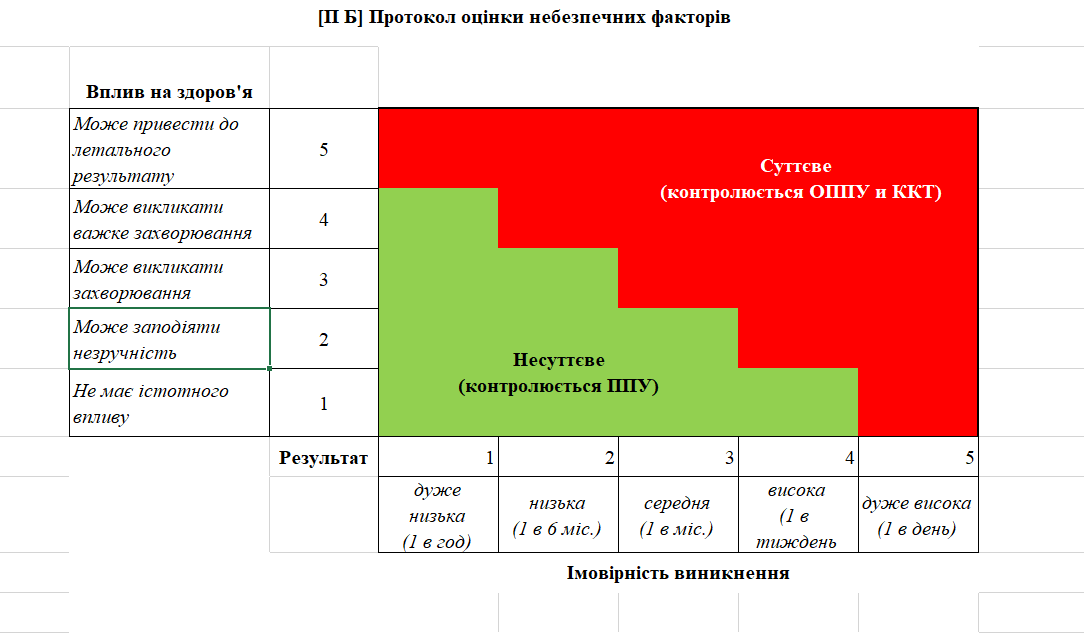  ПРОТОКОЛ АНАЛІЗУ НЕБЕЗПЕЧНИХ ЧИННИКІВВИЗНАЧЕННЯ МІР КЕРУВАННЯ13. ПЛАН НАССР Записи: *Якщо існують стандартні процедури переробки харчових продуктів з використанням каліброваного обладнання (наприклад, процедури варіння, смаження тощо), що забезпечує відповідну комбінацію часу і температури, а відповідними контрольними заходами забезпечено належне функціонування обладнання і передбачено належні коригувальні заходи, у таких випадках немає необхідності проводити систематичне вимірювання температурних режимів, якщо у закладах громадського харчування, де харчові продукти готуються відповідно до чітко встановлених кулінарних процедур, систематичне вимірювання температури також не є необхідним за умови повного дотримання цих процедур (п. 4.15.3 ст. IV Наказу № 590).** У випадку візуального моніторингу допускається ведення записів з моніторингу лише при виявленні невідповідностей. Записи невідповідностей мають супроводжуватись записами про запроваджені коригувальні заходи (п. 4.15.4 ст. IV Наказу № 590).14.  ПЕРЕЛІК МОЖЛИВИХ АВАРІЙНИХ СИТУАЦІЙ, ПОРУШЕНЬ СТВОРЮЮТЬ ЗАГРОЗУ САНІТАРНО-ЕПІДЕМІОЛОГІЧНОМУ БЛАГОПОЛУЧЧЯ І ЗАХОДИ ПО ЇХ УСУНЕННЮ15. ПРОТОКОЛ ВАЛІДАЦІЇ ПЛАНУ НАССР16. ПЛАН ВЕРИФІКАЦІЇ.ПРОТОКОЛ ПЕРЕГЛЯДУЛИСТ ОЗНАЙОМЛЕННЯ: ПЛАН КОНТРОЛЮ ЗА БЕЗПЕЧНІСТЮ ХАРЧОВИХ ПРОДУКТІВпри виготовленні продукції японської кухні (суші та ролів)МАКІ РОЛИ: Макі рол з авокадоМакі рол з вугромМакі рол з лососемМакі рол з огіркомМакі рол з тигровою креветкоюМакі рол з тунцемМакі рол чукаЗАПЕЧЕНІЗапечений з вугромЗапечений з креветкоюКрасний бархат (Червоний бархат)Запечений шеф-ролРОЛИ КАЛІФОРНІЯРол Каліфорнія з вугром в ікріРол Каліфорнія з вугром в кунжутіРол Каліфорнія з лососем в ікріРол Каліфорнія з лососем в кунжутіРол Каліфорнія з тигровою креветкою в ікріРол Каліфорнія з тигровою креветкою в кунжутіРол Каліфорнія з тунцем в ікріРол Каліфорнія з тунцем в кунжутіДОНАТИФіш донат вугор/креветкаФіш донат лосось/тунецьРОЛИ Рол ДелайтРол Дракон з вугромРол Дракон з тунцемРол з авокадоРол з гуакамолеРол з тигровою креветкоюРол Зелений драконРол Містер ФішРол овочевийРол ПеперРол зелений драконРол червоний драконРол ФіладельфіяРол Філадельфія в кунжутіРол Філадельфія дабл чізРол Філадельфія міксРол Червоний драконРол Чорний драконСпайсі рол з лососемВЕГАНСЬКІ РОЛИМістер грінРол з чукоюТропікалСАЛАТИ ТА ТАРТАРСалат з водоростями чукаТартар із лососяТартар із тунцяТартар міксТартар фрешВеган тар-тар (авокадо, манго, тофу)САШИМІ	Сашимі з вугромСашимі з лососемСашимі з тигровою креветкоюСашимі з тунцемСПРІНГ-РОЛИСпрінг-рол з вугромСпрінг-рол з лососемСпрінг-рол з тигровою креветкоюСпрінг-рол з тунцемСУШІ	Гункан з водоростями чукаГункан з вугромГункан з гребінцемГункан з ікрою ТобікоГункан з коктейльною креветкоюГункан з лососемГункан з тунцемГункан з червоною ікроюІнарі з водоростями чукаІнарі з вугромІнарі з гребінцемІнарі з коктейльною креветкоюІнарі з лососемІнарі з тунцемНігірі з вугромНігірі з гребінцемНігірі з лососемНігірі з тигровою креветкоюНігірі з тунцемОіШііСуші-кейкСуші-кейк з лососемСуші-кейк з тунцемФУТОМАКІФутомакі з гребінцемФутомакі з лососемФутомакі з тунцемНазва продукції:РОЛИ, СУШІ, САШИМІ, ФІШ ДОНАТС, СУШТ-КЕЙКИ, ЗАПЕЧЕНІ РОЛИ. Органолептичні показники:Органолептичні показники:Зовнішній вигляд:Вироби у нерозрізаному вигляді представляють собою рулет з відвареного рису овально-ціліндричної форми.Роли нарізані представляють собою часточки, брусочки, овали, круглі форми діаметром не більше 100 мм. В якості начинки викладений основний компонент згідно з рецептурою. Огірки. авокадо тонко нашаткувати або рівномірно нарізані у вигляді брусків, часточок; риба, морепродукти - шматочками, зберігають форму нарізки. Сир викладений тонкою смужкою, тримає форму, не розтікається, не відшаровується. Всі компоненти мають природній вигляд згідно стану по рецептурі. Нормативний документ:Технологічна картка на виготовленняГОСТ 30390-95 Громадське харчування. Кулінарна продукція, що реалізується населенню. Загальні технічні умовиСклад: Згідно з рецептурою та калькуляційною карткоюЗовнішній виглядВластивий однойменним стравам, приготованим кулінарним способом та відповідає рецептурі (технологічним картам) для конкретного найменуванняКонсистенціяПружна, не допускається в'ялість тканин та розшарування. Смак та запахВідповідні продуктам, що входять до рецептури – свіжої риби, морепродуктів, сиру, овочів, відвареного рису, водоростей ті ін. в залежності від рецептури. Сторонні присмак і запах не допускаються. Не допускається запах та смак притаманний зіпсованим продуктам. КолірВластивий компонентам, що входять до складу виробу. Колір компонентів не змінений, відсутність плям та непритаманного кольору. Показники безпеки:Показники безпеки:Мікробіологічні показникиМАФАМ - 1×104БГКП – в 0,1 г не допускаетсяS. aureus - в 1 г не допускаетсяProteus в 0.1 г не допускаетсяSalmonella - в 25 г не допускаетсяE.coli – в 1 г не допускаетсяВміст токсичних елементів у виробах встановлюється згідно з ДГПіН «Регламент максимальних рівнів окремих забруднюючих речовин у харчових продуктах».Вміст N-нітрозамінів, афлатоксину В1, пестицидів, гормональних препаратів у виробах не повинен перевищувати рівні, що встановлені ДСанПіН 8.8.1.2.3.4.000 і вимогами ДГПіН «Регламент максимальних рівнів окремих забруднюючих речовин у харчових продуктах».Вміст радіонуклідів у виробах не повинен перевищувати рівні, що встановлені ГН 6.6.1.1-130.Вміст токсичних елементів у виробах встановлюється згідно з ДГПіН «Регламент максимальних рівнів окремих забруднюючих речовин у харчових продуктах».Вміст N-нітрозамінів, афлатоксину В1, пестицидів, гормональних препаратів у виробах не повинен перевищувати рівні, що встановлені ДСанПіН 8.8.1.2.3.4.000 і вимогами ДГПіН «Регламент максимальних рівнів окремих забруднюючих речовин у харчових продуктах».Вміст радіонуклідів у виробах не повинен перевищувати рівні, що встановлені ГН 6.6.1.1-130.Інші характеристики:Інші характеристики:Пакування: Картонна коробка для суші. Коробка з харчової фольги.Маркування: Маркування: назва, перелік алергенів, дата виготовлення, термін зберігання. Зберігання: Охолоджений продукт зберігати у холодильних шафах і камерах за температури не вище ніж 4°С (± 2) °С. Продукт не заморожувати. Строк придатностіТермін реалізації – не більше 2-х годин.Спосіб використання: Призначено для реалізації кінцевому споживачу.Спосіб розповсюдження: Оптово-роздрібна торгівля. Дані про передбачуваного споживача:Всі категорії населення крім осіб що мають алергічні реакції або індивідуальну непереносимість компонентів*. Особливі застереження щодо використання: З обережністю необхідно вживати дітям, вагітним жінкам, особам з послабленим імунітетом. УВАГА!!! Продукти містить сиру рибу.  Потенціальне невідповідне використання: Порушення умов зберігання продукту,  вживання продукту при невідповідному терміні зберігання. Назва продукції:Салати з водоростей та горіховим соусомОрганолептичні показники:Органолептичні показники:Зовнішній вигляд:Водорості з додаванням кунжута, колір зелений, відповідно до сировини,  не змінений, темні плями не допускаютьсяДодається кунжут  Нормативний документ:Технологічна інструкція на виготовленняСклад: Згідно з рецептурою та калькуляційною карткоюПоказники безпеки:Показники безпеки:Мікробіологічні показникиМАФАМ - 1×104БГКП – в 0,01 г не доп.E.coli - в 0.1 г не доп.S. aureus - в 0.1 г не доп.Proteus в 0.1 г не доп.Salmonella - в 25 г не доп.Опис виробництва:Опис виробництва:Вид оброблення: Згідно з технологічними блок-схемами на виготовлення.Розморожування, приготування соусу, додавання кунжуту Пакування Інші характеристики:Інші характеристики:Пакування: Картонна коробка для суші.Маркування: Маркування: назва, перелік алергенів, дата виготовлення, термін зберігання. Строк придатності: Строки придатності не заправлених салатів – не більше 24 годин.   Зберігання: Зберігати у холодильних шафах і камерах за температури не вище ніж 4 ± 2 °С. Спосіб використання: Призначено для реалізації кінцевому споживачу.. Спосіб розповсюдження: Оптово-роздрібна торгівля. Дані про передбачуваного споживача:Всі категорії населення крім осіб що мають алергічні реакції або індивідуальну непереносимість компонентів*. Особливі застереження щодо використання: Заборонено вживати особам, що мають алергію або непереносимість (горіхи, кунжут). Потенціальне невідповідне використання: Порушення умов зберігання (температура вища за +4°С), вживання продукту при невідповідному терміні зберігання. Назва продукції:Тартар та з риби, овочів, водоростей та рибопродуктів (ікра) Органолептичні показники:Органолептичні показники:Зовнішній вигляд:Суміш нарізаної сирої або маринованої риби, овочів, ікри та соусу Нормативний документ:Технологічна інструкція на виготовленняСклад: Згідно з рецептурою та калькуляційною карткоюПоказники безпеки:Показники безпеки:Мікробіологічні показникиМАФАМ - 1×105БГКП – в 0,001 г не доп.S. aureus - в 0.01 г не доп.Salmonella - в 25 г не доп.Lisreria - - в 25 г не доп.Опис виробництва:Опис виробництва:Вид оброблення: Згідно з технологічними блок-схемами на виготовлення.Розморожування, маринування, підготовка овочів, нарізання, сервіруванняІнші характеристики:Інші характеристики:Пакування: Картонна коробка для суші.Маркування: Маркування: назва, перелік алергенів, дата виготовлення, термін зберігання. Строк придатності: Строки придатності – не більше 12 годин.   Зберігання: Зберігати у холодильних шафах і камерах за температури від -2 до +2°С. Спосіб використання: Призначено для реалізації кінцевому споживачу.. Спосіб розповсюдження: Оптово-роздрібна торгівля. Дані про передбачуваного споживача:Всі категорії населення крім осіб що мають алергічні реакції або індивідуальну непереносимість компонентів*. Особливі застереження щодо використання: Заборонено вживати особам, що мають алергію або непереносимість Потенціальне невідповідне використання: Порушення умов зберігання (температура вища за +4°С), вживання продукту при невідповідному терміні зберігання. НазваНормативний документ на виготовлення Строк придатностіУмови зберіганняМолочні продукти: *Сир инари*Сир моцарелла*Сир тофу*Сир филадельфія*Сир вершковийДСТУ 7996:2015 Сири розсільніДСТУ 4395:2005. Сири м’які.ДСТУ 4421:2005 Сири тверді (український асортимент)ДСТУ 6003:2008 Сири тверді ДСТУ 4554:2006 Сир кисломолочнийЗгідно з маркуванням виробникаПри температурі від 0 +6ºС та відносній вологості повітря 85%Фрукти в асортиментіАвокадоАпельсинЛимон МангоДіюча нормативна документаціяЗгідно даних постачальникаПри температурі не вище +6ºС та відн.вологості не більше 75%Овочі свіжі в асортиментіКайенский перец Морква Огірок Перець болгарський Помідор ЧасникДіюча нормативна документаціяДСТУ 2659-94 Перець солодкий свіжий. Технічні умови ДСТУ 3246-95 Томати свіжі. Технічні умовиДСТУ 3247-95 Огірки свіжі. Технічні умовиДСТУ 7035:2009 Морква свіжа. Технічні умови ДСТУ 3233-95 Часник свіжий. Технічні умови. Згідно даних постачальникаПри температурі не вище +10ºС та відн.вологості не більше 75%Зелень листова в асортиментіЛист салатуЦибуля зеленаБамбуковый лист Діюча нормативна документація ДСТУ 8107:2015 Салат свіжий. Технічні умовиДСТУ 6011:2008 Цибуля зелена свіжа. Технічні умовиЗгідно документам постачальника, але не більше 5 дібЗберігати у чистому, сухому місці при температурі не вище +4°С та відносній вологості повітря 90-100%. (бажано при температурі не 0-2ºС)Імбир фасованийИмбир маринованийДіюча нормативна документаціяЗгідно даних постачальникаЗберігати у чистому, сухому місці при температурі не вище +25°С та відносній вологості повітря не більше 75%Соєвий соус фасованийДіюча нормативна документаціяЗгідно даних постачальникаЗберігати у чистому, сухому місці при температурі не вище +25°С та відносній вологості повітря не більше 75%Після відкривання тари, – згідно маркування Васабі порошок Діюча нормативна документаціяЗгідно даних постачальника24 міс. Зберігати у чистому, сухому місці при температурі не вище +25°С та відносній вологості повітря не більше 75%Водорості: Водорості конбу для варки рисаСпецифікація постачальника 18 місЗберігати у чистому, сухому місці при температурі не вище +18°С та відносній вологості повітря не більше 75%Водорості чука замороженіСпецифікація постачальника 12 місПри температурі – не вище -18°СІкра з водорослей ламинарияСпецифікація постачальника 9 міс.При температурі – не вище +4°С, після відкривання використати протягом 7діб. Горіхи *Горіх кешьюДСТУ ISO 6477:2019 Ядра орехов кешью6 міс Зберігати у чистому, сухому місці при температурі не вище +18°С та відносній вологості повітря не більше 75%Норі Специфікація постачальника 18 місЗберігати у чистому, сухому місці при температурі не вище 20-25°С та відносній вологості повітря не більше 75%Рисовий папір Специфікація постачальника 12 місЗберігати у чистому, сухому місці при температурі не вище +25°С та відносній вологості повітря не більше 75%Рис для сушиКрупа рисова. Технічні умови. ДСТУ 4965:200812 міс. Зберігати у чистому, сухому місці при температурі не вище 25°С та відносній вологості повітря не більше 75%Сіль харчоваДСТУ 3583:20152 рокиУ сухому місціЦукор харчовий кристалічний та цукрова пудраДСТУ 4623:20062 рокиПри температурі не вище +40ºС та відн.вологості не більше 75%Соуси та спеції *Васаби*Гірчица ФранцузськаСпецифікація постачальника 12 місЗберігати у чистому, сухому місці при температурі не вище +25°С та відносній вологості повітря не більше 75%Соєвий соус Специфікація постачальника 24 місЗберігати у чистому, сухому місці при температурі не вище +25°С та відносній вологості повітря не більше 75%Соус кимчиСпецифікація постачальника 18 місЗберігати у чистому, сухому місці при температурі не вище +25°С та відносній вологості повітря не більше 75%Соус Свит чилиСпецифікація постачальника 18 міс.Зберігати у чистому, сухому місці при температурі не вище +25°С та відносній вологості повітря не більше 75%Соус териякиСпецифікація постачальника 18 міс.При  температурі від +4 до 25°С та відн.вологості не більше 75%Соус унагиСпецифікація постачальника 12 міс.При  температурі від +4 до 25°С та відн.вологості не більше 75%Соус устричныйСпецифікація постачальника 12 міс.При  температурі від +4 до 25°С та відн.вологості не більше 75%Соус шрирачаСпецифікація постачальника 12 міс.При  температурі від +4 до 25°С та відн.вологості не більше 75%Уксус мицуканСпецифікація постачальника 24 міс.При  температурі від +4 до 25°С та відн.вологості не більше 75%*Майонез японськийСпецифікація постачальника 12 міс.При  температурі від 0 до 25°С та відн.вологості не більше 75%Риба, продукти з риби  *Тунець *Вугорь*Лосось Риба заморожена ДСТУ 4868:2007Не більше 10 місНапівфабрикати, дефростовані та оброблені– див. Додаток 1 до табл. В п. 6.1.  Заморожені – не вище -18ºСОхолоджені – не вище -+2-4ºС*Ікра горбуши *Ікра тобікоСпецифікація постачальника Не більше 24 місзаморожені – не вище -18ºСБакалійні продукти:Олія оливкова Олія соняшникова ДСТУ 5065:2008 Олія оливкова.ДСТУ 4492:2017 Олія соняшникова. Технічні умови6 місПри температурі від +6 до +20ºС та відносній вологості повітря 75%Мед натуральнийДСТУ 4497:2005 Мед натуральний 2 рокиПри температурі від +6 до +25ºС та відносній вологості повітря 75%Сіль харчоваДСТУ 3583:20152 рокиУ сухому місціЦукор харчовий кристалічний та цукрова пудраДСТУ 4623:20062 рокиПри температурі не вище +40ºС та відн.вологості не більше 75%Спецїї: Морква сушенаПерець чорний меленийПерец чілі*Насіння кунжутуЧорнила каракатиціСпецифікація постачальника Перець (Piper nigrum L.) горошком чи змелений. Технічні умови. ДСТУ ISO 959-1:2008 ДСТУ 7012:2009 Кунжут. Технічні умови. 12 місЗберігати у чистому, сухому місці при температурі не вище +25°С та відносній вологості повітря не більше 75%Морепродукти*Креветка  *ГребінціДСТУ 4440:2005. Креветки морожені24 міс  8 міс.  за температури не вище ніж мінус 25 ºСза температури не вище ніж мінус 18 ºСКрохмаль картоплянийДСТУ 4286:200424 міс.При температурі не вище +40ºС та відн.вологості не більше 75%Вода питна ДСанПіН 2.2.4-171-10--НазваНормативний документ на виготовленняСтрок придатностіУмови зберіганняТара пластикова пакувальнаЄмності пластикові (для соусів, імбиру, васабі)Діюча нормативна документація (ТУ постачальника)Згідно даних постачальникаВ сухих, критих приміщеннях на відстані не менше 1 м від приладів опалення, при температурі від -14 до +40 ºС та відносній вологості повітря не більше 70%. Контейнери картонні  для готової продукції Специфікація постачальникаЗгідно даних постачальникаВ сухих, критих приміщеннях на відстані не менше 1 м від приладів опалення, при температурі від -14 до +40 ºС та відносній вологості повітря не більше 70%. Пакет біорозкладаємий Специфікація постачальникаЗгідно даних постачальникаВ сухих, критих приміщеннях на відстані не менше 1 м від приладів опалення, при температурі від -14 до +40 ºС та відносній вологості повітря не більше 70%. Палички бамбукові (в паперовому пакуванні)Специфікація постачальникаЗгідно даних постачальникаВ сухому, чистому місці.  Килимок з бамбуку (макісон)Специфікація постачальникаЗгідно даних постачальникаВ сухому, чистому місці.  Гофротара пакувальнаДіюча нормативна документація (ТУ постачальника)Згідно даних постачальникаВ сухих, критих приміщеннях на відстані не менше 1 м від приладів опалення, при температурі від -14 до +40 ºС та відносній вологості повітря не більше 70%. Вакуум-пакети ДСТУ 7275:2012Згідно з даними постачальникаВ сухих, критих приміщеннях на відстані не менше 1 м від приладів опаленняЗасоби миючі: Специфікація постачальника24 міс. В тарі виробника, у чистих, сухих,добре вентильованих приміщеннях, увертикальному положенні, при температурі0 – 40°C, на відстані не менше одного метра віднагрівальних приладів. Зберігати окремо відхарчових продуктів.місці.Засоби дезінфікуючі: Специфікація постачальника5 роківПри температурі до 30°С, навідстані не менше одного метра від нагрівальнихприладів. Зберігати окремо від харчових продуктів.ТИПНебезпечний чинникбалВплив на здоров'яНаслідкиБІОЛОГІЧНІМАФАМ3Може викликати захворюванняВисока бактеріальна забрудненість харчових продуктів свідчить про недостатню термічну обробку сировини, порушення миття та дезінфекції обладнання, незадовільні умови зберігання і транспортування продукції.БІОЛОГІЧНІБГКП2   Може заподіяти незручністьВикликають харчове отруєнняБІОЛОГІЧНІStaphylococcus aureus3Може викликати захворюванняСтафілококове отруєння займає перше місце серед харчових отруєнь за частотою виникнення. Розвиваючись в харчових продуктах, у тому числі в кондитерських виробах, золотистий стафілокок виділяє ентеротоксин, який діє на кишечник людини. Ентеротоксин термостабільний, для його повного руйнування потрібне двогодинне кип'ятіння. Для профілактики отруєння необхідно не допускати до роботи з харчовими продуктами осіб з гнійничковими захворюваннями шкіри, гострими катаральними запаленнями верхніх дихальних шляхів; дотримуватися режимів теплової обробки продуктів, що гарантують загибель токсину стафілококу; зберігати продукти в холодильниках при температурі 2-4 °С.БІОЛОГІЧНІУмовно патогенні мікроорганізми (Proteus vulgaris, Clostridium, Bacillus cereus)3Може викликати захворюванняВикликають накопичення єнтеротоксинів та токсикологічні інфекції. БІОЛОГІЧНІПлісняві гриби, спороутворювачі дріжджі2Може викликати захворюванняЦвілі  секретують мікотоксини, всі з яких токсичні. дріжджі - є мікроорганізмами псування. При розмноженні в харчовому продукті викликають погіршення його органолептичних характеристикПатогенні мікроорганизмі Salmonella, Staphylococcus aureus,
L. monocytogenes, Listeria, Shigella4Може викликати важке захворюванняПатогенні мікроорганізми здатні викликати харчові отруєння, в тому числі у вигляді масових захворювань. S. aureus виробляє стафілококовий ентеротоксин, який викликає інтоксикацію (ураження шлунково-кишкового тракту, симптоми інтоксикації). Б /Ф Шкідники та гризуни2Може заподіяти дискомфорт або легке захворюванняПри вживанні людиною продукції забрудненої шкідниками відбувається отруєння або зараження хворобами.ХІМІЧНІ Токсичні елементи (у тому числі важкі метали - свинець, кадмій, ртуть)2Може заподіяти дискомфорт або легке захворюванняМоже заподіяти дискомфорт або легке захворюванняСвинець - викликає порушення функцій нервової та   серцево-судинної, кровотворної та імунної систем, порушує ферментативні процеси, здатний   накопичуватися в кістковій тканині; 
Кадмій - вражає, нирки, печінку, репродуктивну систему.   При тривалому надходженні можливий розвиток захворювань кісток.  Здатний накопичуватися в організмі; 
Ртуть - впливає на центральну нервова систему, шлунково-кишковий тракт, може викликати ураження шкірі. Здатній   накопичуватися в організміСвинець - викликає порушення функцій нервової та   серцево-судинної, кровотворної та імунної систем, порушує ферментативні процеси, здатний   накопичуватися в кістковій тканині; 
Кадмій - вражає, нирки, печінку, репродуктивну систему.   При тривалому надходженні можливий розвиток захворювань кісток.  Здатний накопичуватися в організмі; 
Ртуть - впливає на центральну нервова систему, шлунково-кишковий тракт, може викликати ураження шкірі. Здатній   накопичуватися в організміХІМІЧНІ Мікотоксини3Може викликати захворюванняМоже викликати захворюванняВисокотоксичні речовини, здатні викликати онкологічні захворювання, вражають нервову, серцево-судинну, кровотворну системи, печінкуВисокотоксичні речовини, здатні викликати онкологічні захворювання, вражають нервову, серцево-судинну, кровотворну системи, печінкуХІМІЧНІ Нітраты/Нітриты3Може викликати захворюванняМоже викликати захворюванняВикликають порушення переносу кисня у кровіВикликають порушення переносу кисня у кровіХІМІЧНІ Пестициды  ГХЦГ ДДТ та метаболіти3Може викликати захворюванняМоже викликати захворюванняЗдатні накопичуватися в жировій тканині и мати постійний вплив на здоров'я, викликаючи наприклад, репродуктивні и неврологічні розлади.   Здатні проникати з організму матері через плаценту в організм дитини.Здатні накопичуватися в жировій тканині и мати постійний вплив на здоров'я, викликаючи наприклад, репродуктивні и неврологічні розлади.   Здатні проникати з організму матері через плаценту в організм дитини.ХІМІЧНІ Радіонукліді: цезій-137, стронцій-903Може викликати захворюванняМоже викликати захворюванняЗдатні   накопичуватися в організмі и викликати ряд негативних наслідків практично у всіх органах и тканинахЗдатні   накопичуватися в організмі и викликати ряд негативних наслідків практично у всіх органах и тканинахХІМІЧНІ Наявність та міграція розчинників, мінеральні масла, етилен оксид, етиленхлоргідрин;3Може викликати захворюванняМоже викликати захворюванняЗдатні   накопичуватися в організмі и викликати ряд негативних наслідків практично у всіх органах и тканинахЗдатні   накопичуватися в організмі и викликати ряд негативних наслідків практично у всіх органах и тканинахХІМІЧНІ Антибіотики: левоміцетин, тетрациклін, стрептоміцин, пеніцилін3Може викликати захворюванняМоже викликати захворюванняАнтибіотики в малих, значно нижчих лікувальних дозах здатні викликати дисбактеріоз (порушення балансу мікрофлорі кишечника людини), сприяють розвитку алергічних реакцій.Антибіотики в малих, значно нижчих лікувальних дозах здатні викликати дисбактеріоз (порушення балансу мікрофлорі кишечника людини), сприяють розвитку алергічних реакцій.ХІМІЧНІ Харчові добавки3Може викликати захворюванняМоже викликати захворюванняПри використанні в регламентованих дозах у харчових продуктах безпечні. Небезпеку становлять окремі з них у випадках використання в підвищених дозах або в недозволених групах харчових продуктівПри використанні в регламентованих дозах у харчових продуктах безпечні. Небезпеку становлять окремі з них у випадках використання в підвищених дозах або в недозволених групах харчових продуктівХІМІЧНІ Залишки миючих речовин3Може викликати захворюванняМоже викликати захворюванняПри впливі на окремі компоненти харчових продуктів у відносно високих концентраціях здатний утворювати хлорорганічні сполуки, які надають загальнотоксичну дію на організм. При впливі високих концентрацій викликають роздратування шкіри і слизових оболонокПри впливі на окремі компоненти харчових продуктів у відносно високих концентраціях здатний утворювати хлорорганічні сполуки, які надають загальнотоксичну дію на організм. При впливі високих концентрацій викликають роздратування шкіри і слизових оболонокХІМІЧНІ Залишкові кількості дезінфікуючого засобу3Може викликати захворюванняМоже викликати захворюванняПри порушенні вимог до концентрації, змивання, експозиції та ін. на поверхнях можуть бути залишки хлору та ін. діючих речовин дез.засобівПри порушенні вимог до концентрації, змивання, експозиції та ін. на поверхнях можуть бути залишки хлору та ін. діючих речовин дез.засобівХІМІЧНІ  Алергени 5Може привести до летального результатуМоже привести до летального результатуПри попаданні в організм виникає алергічна реакція, виявляється в формі риніту, кон'юнктивіту, кропив'янки, набряку Квінке, дерматиту, бронхіальной астми або анафілактичного шокуПри попаданні в організм виникає алергічна реакція, виявляється в формі риніту, кон'юнктивіту, кропив'янки, набряку Квінке, дерматиту, бронхіальной астми або анафілактичного шокуФІЗИЧНІСторонні чужорідні матеріали (високої  небезпеки - скло, метал)33Може викликати важке захворюванняМоже викликати важке захворюванняПри попаданні дрібних, негострих предметів (менше 0,5-1 мм) з'являються неприємні відчуття. У разі потрапляння предметів більшого розміру або з гострими краями може призвести до пошкодження зубів, ротової порожнини, стравоходу і шлунка аж до кровотечіФІЗИЧНІСторонні матеріали (пластик, дерево, каміння, пакування, резина, нитки, волосся та ін). 33Може викликати захворюванняМоже викликати захворюванняПри попаданні дрібних, негострих предметів (менше 0,5-1 мм) з'являються неприємні відчуття. У разі потрапляння предметів більшого розміру або з гострими краями може призвести до пошкодження зубів, ротової порожнини, стравоходу і шлунка аж до кровотечі№Етап технологічногопроцесуВид таописНЧ:ОбґрунтуванняВірогідність виникненняВпливНебезпеказначима?Так / ніЗапобіжні заходи1.1.Контейнери картонні  для готової продукції ХВикористання невідповідного картону (макулатурного), фарби та клею. 12НІПП-10: Вибір постачальника, наявність супровідних документів (Висновок ДСЕЕ з дозволом на використання для пакування харчових продуктів). 1.1.Контейнери пластикові для готової продукціїХВикористання нехарчового пластику12НІПП-10: Вибір постачальника, наявність супровідних документів (Висновок ДСЕЕ з дозволом на використання для пакування харчових продуктів). 1.1.Пакет біорозкладаємий ХВикористання токсичних компонентів12НІПП-10: Вибір постачальника, наявність супровідних документів (Висновок ДСЕЕ з дозволом на використання для пакування харчових продуктів). 1.1.Ємності пластикові (для соусів, імбиру, васабі)ХВикористання нехарчового пластику12НІПП-10: Вибір постачальника, наявність супровідних документів (Висновок ДСЕЕ з дозволом на використання для пакування харчових продуктів). 1.1.Палички бамбукові (в паперовому пакуванні)ФНаявність дерев’яних фрагментів13НІПП-10: Вибір постачальника, вибірковий вхідний контроль.1.1.Килимок з бамбуку (макісон)БНаявність сторонньої мікрофлори (погана санітарна обробка, наявність харчових залишків між фрагментами. 12НІПП-5: Санітарна обробка (використання миючих та дезінфікуючих засобів). ПП-12: Проведення лабораторного контролю - змивів з поверхні. Використання стрейч-плівки. 1.1.Імбир фасованийИмбир маринованийБСтороння мікрофлора, патогенні мікроорганізми13НІПП-10: Вибір постачальника, наявність супровідних документів. Вхідний контроль (маркування в наявності, строки придатності – відповідні, пакування непошкоджене). 1.1.Імбир фасованийИмбир маринованийХЗабруднюючі речовини (важкі метали, радіонукліди)13НІПП-10: Вибір постачальника, наявність супровідних документів. Вхідний контроль (маркування в наявності, строки придатності – відповідні, пакування непошкоджене). 1.1.Імбир фасованийИмбир маринованийФПошкоджене пакування 13НІПП-10: Вибір постачальника, наявність супровідних документів. Вхідний контроль (маркування в наявності, строки придатності – відповідні, пакування непошкоджене). 1.1.Соєвий соус фасованийХЗабруднюючі речовини (важкі метали, радіонукліди)13НІПП-10: Вибір постачальника, наявність супровідних документів. Вхідний контроль (маркування в наявності, строки придатності – відповідні, пакування непошкоджене). 1.1.Соєвий соус фасованийФПошкоджене пакування 13НІПП-10: Вибір постачальника, наявність супровідних документів. Вхідний контроль (маркування в наявності, строки придатності – відповідні, пакування непошкоджене). 1.1.Соєвий соус фасованийБСтороння мікрофлора, патогенні мікроорганізми13НІПП-10: Вибір постачальника, наявність супровідних документів. Вхідний контроль (маркування в наявності, строки придатності – відповідні, пакування непошкоджене). 1.1.Овочі: Кайенский перец Морква Огірок Перець болгарський Помідор ЧасникХЗабруднюючі речовини (важкі метали, радіонукліди) вище норми13НІПП-10: Вибір постачальника, наявність супровідних документів. Вхідний контроль (наявність пакування, зовнішні показники в нормі, бруд на поверхні відсутній, ознак гниття немає).  1.1.Овочі: Кайенский перец Морква Огірок Перець болгарський Помідор ЧасникФПошкоджене пакування 13НІПП-10: Вибір постачальника, наявність супровідних документів. Вхідний контроль (наявність пакування, зовнішні показники в нормі, бруд на поверхні відсутній, ознак гниття немає).  1.1.Овочі: Кайенский перец Морква Огірок Перець болгарський Помідор ЧасникБСтороння мікрофлора, патогенні мікроорганізми. Ознаки гниття та цвілі.. 13НІПП-10: Вибір постачальника, наявність супровідних документів. Вхідний контроль (наявність пакування, зовнішні показники в нормі, бруд на поверхні відсутній, ознак гниття немає).  1.1.Фрукти: АвокадоАпельсинЛимон МангоХЗабруднюючі речовини (нітрати,  важкі метали, радіонукліди) вище норми13НІПП-10: Вибір постачальника, наявність супровідних документів. Вхідний контроль (наявність пакування, зовнішні показники в нормі, бруд на поверхні відсутній, ознак гниття немає).  1.1.Фрукти: АвокадоАпельсинЛимон МангоФБруд на поверхні13НІПП-10: Вибір постачальника, наявність супровідних документів. Вхідний контроль (наявність пакування, зовнішні показники в нормі, бруд на поверхні відсутній, ознак гниття немає).  1.1.Фрукти: АвокадоАпельсинЛимон МангоБСтороння мікрофлора, патогенні мікроорганізми. Ознаки гниття та цвілі.. 13НІПП-10: Вибір постачальника, наявність супровідних документів. Вхідний контроль (наявність пакування, зовнішні показники в нормі, бруд на поверхні відсутній, ознак гниття немає).  1.1.Зелень: Лист салатуЦибуля зеленаБамбуковый лист ХЗабруднюючі речовини (нітрати,  важкі метали, радіонукліди) вище норми13НІПП-10: Вибір постачальника, наявність супровідних документів. Вхідний контроль (наявність пакування, зовнішні показники в нормі, бруд на поверхні відсутній, ознак гниття немає).  1.1.Зелень: Лист салатуЦибуля зеленаБамбуковый лист ФБруд на поверхні, пісок13НІПП-10: Вибір постачальника, наявність супровідних документів. Вхідний контроль (наявність пакування, зовнішні показники в нормі, бруд на поверхні відсутній, ознак гниття немає).  1.1.Зелень: Лист салатуЦибуля зеленаБамбуковый лист БСтороння мікрофлора, патогенні мікроорганізми. Ознаки гниття та цвілі.. 13НІПП-10: Вибір постачальника, наявність супровідних документів. Вхідний контроль (наявність пакування, зовнішні показники в нормі, бруд на поверхні відсутній, ознак гниття немає).  1.1.Водорості: Водорості конбу для варки рисаВодорості чукаІкра з водорослей ламинарияХЗабруднюючі речовини (нітрати,  важкі метали, радіонукліди) вище норми13НІПП-10: Вибір постачальника, наявність супровідних документів. Вхідний контроль (маркування в наявності, строки придатності – відповідні, пакування непошкоджене). 1.1.Водорості: Водорості конбу для варки рисаВодорості чукаІкра з водорослей ламинарияФБруд на поверхні13НІПП-10: Вибір постачальника, наявність супровідних документів. Вхідний контроль (маркування в наявності, строки придатності – відповідні, пакування непошкоджене). 1.1.Водорості: Водорості конбу для варки рисаВодорості чукаІкра з водорослей ламинарияБМікрофлора бродіння. 13НІПП-10: Вибір постачальника, наявність супровідних документів. Вхідний контроль (маркування в наявності, строки придатності – відповідні, пакування непошкоджене). 1.1.Соуси та спеції *Васаби*Гірчица ФранцузськаСоєвий соус Соус кимчиСоус Свит чилиСоус териякиСоус унагиСоус устричныйСоус шрирачаУксус мицукан*Майонез ХЗабруднюючі речовини (нітрати,  важкі метали, радіонукліди) вище норми13НІПП-10: Вибір постачальника, наявність супровідних документів. Вхідний контроль (маркування в наявності, строки придатності – відповідні, пакування непошкоджене). 1.1.Соуси та спеції *Васаби*Гірчица ФранцузськаСоєвий соус Соус кимчиСоус Свит чилиСоус териякиСоус унагиСоус устричныйСоус шрирачаУксус мицукан*Майонез ФВідсутні (у випадку запакований продуктів) 13НІПП-10: Вибір постачальника, наявність супровідних документів. Вхідний контроль (маркування в наявності, строки придатності – відповідні, пакування непошкоджене). 1.1.Соуси та спеції *Васаби*Гірчица ФранцузськаСоєвий соус Соус кимчиСоус Свит чилиСоус териякиСоус унагиСоус устричныйСоус шрирачаУксус мицукан*Майонез БМікрофлора бродіння.13НІПП-10: Вибір постачальника, наявність супровідних документів. Вхідний контроль (маркування в наявності, строки придатності – відповідні, пакування непошкоджене). 1.1.Риба, продукти з риби  *Ікра горбуши *Ікра тобіко*Тунець *Вугорь*Лосось ХЗабруднюючі речовини (ртуть, кадмій, свинець, радіонукліди), діоксини, гістамін вище норми (тунець)13НІПП-10: Вибір постачальника, наявність супровідних документів. Вхідний контроль (маркування в наявності, строки придатності – відповідні, пакування непошкоджене).1.1.Риба, продукти з риби  *Ікра горбуши *Ікра тобіко*Тунець *Вугорь*Лосось ФКістки та лускаПісокЧастини пакувальних матеріалів13НІУ випадку приймання необробленої риби – застосувати міри керування!!!Модифікація процесу - Приймання тільки обробленої риби - філе. ПП-10: Вибір постачальника, наявність супровідних документів. Вхідний контроль (пакування непошкоджене).1.1.Риба, продукти з риби  *Ікра горбуши *Ікра тобіко*Тунець *Вугорь*Лосось БПаразити (нематоди та їх лічинки)Патогенні мікроорганізмиStaphilococcus aureusClostridium botulinum13НІПП-10: Вибір постачальника, наявність супровідних документів. Вхідний контроль (маркування в наявності, строки придатності – відповідні, пакування непошкоджене). Температурні режими відповідають вимогам для охолодженого та замороженого продукту. Відсутні ознаки розморожування.Контроль паразитів – необхідно застосовувати міру керування!!!1.1.Морепродукти*Креветка  *ГребінціХЗабруднюючі речовини (ртуть, кадмій, свинець, радіонукліди),13НІПП-10: Вибір постачальника, наявність супровідних документів. Вхідний контроль (зовнішній вигляд, пакування непошкоджене).1.1.Морепродукти*Креветка  *ГребінціФКістки та лускаПісокЧастини пакувальних матеріалів13НІПП-10: Вибір постачальника, наявність супровідних документів. Вхідний контроль (маркування в наявності, строки придатності – відповідні, пакування непошкоджене). 1.1.Морепродукти*Креветка  *ГребінціБПатогенні мікроорганізмиStaphilococcus aureusКишкова паличкаСальмонела13НІПП-10: Вибір постачальника, наявність супровідних документів. Вхідний контроль (маркування в наявності, строки придатності – відповідні, пакування непошкоджене). Температурні режими відповідають вимогам для замороженого продукту. Відсутні ознаки розморожування. 1.1.Горіхи *Горіх кешьюБПліснява 13НІПП-10: Вибір постачальника, наявність супровідних документів. Вхідний контроль (маркування в наявності, строки придатності – відповідні, пакування непошкоджене).1.1.Горіхи *Горіх кешьюХАфлатоксини 13НІПП-10: Вибір постачальника, наявність супровідних документів. Вхідний контроль (маркування в наявності, строки придатності – відповідні, пакування непошкоджене).1.1.Горіхи *Горіх кешьюФЧастки скорлупи13НІПП-10: Вибір постачальника, наявність супровідних документів. Вхідний контроль (маркування в наявності, строки придатності – відповідні, пакування непошкоджене).1.1.Горіхи *Горіх кешьюПП-10: Вибір постачальника, наявність супровідних документів. Вхідний контроль (маркування в наявності, строки придатності – відповідні, пакування непошкоджене).1.1.Бакалійні продукти:Олія оливкова Олія соняшникова КрохмальЛапшаМед ЦукорСільПюре мангоБСтороння мікрофлора, патогенні мікроорганізми13НІПП-10: Вибір постачальника, наявність супровідних документів. Вхідний контроль (маркування в наявності, строки придатності – відповідні, пакування непошкоджене). 1.1.Бакалійні продукти:Олія оливкова Олія соняшникова КрохмальЛапшаМед ЦукорСільПюре мангоХЗабруднюючі речовини (важкі метали, радіонукліди) вище норми13НІПП-10: Вибір постачальника, наявність супровідних документів. Вхідний контроль (маркування в наявності, строки придатності – відповідні, пакування непошкоджене). 1.1.Бакалійні продукти:Олія оливкова Олія соняшникова КрохмальЛапшаМед ЦукорСільПюре мангоФПошкоджене пакування 13НІПП-10: Вибір постачальника, наявність супровідних документів. Вхідний контроль (маркування в наявності, строки придатності – відповідні, пакування непошкоджене). 1.1.НоріБКишкова паличка13НІПП-10: Вибір постачальника, наявність супровідних документів. Вхідний контроль (маркування в наявності, строки придатності – відповідні, пакування непошкоджене). 1.1.НоріХЗабруднюючі речовини (важкі метали, радіонукліди) вище норми13НІПП-10: Вибір постачальника, наявність супровідних документів. Вхідний контроль (маркування в наявності, строки придатності – відповідні, пакування непошкоджене). 1.1.НоріФВідсутні ---1.1.Спецїї: Морква сушенаПерець чорний меленийПерец чілі*Насіння кунжутуЧорнила каракатиціФСторонні домішки (камінці, пісок, метало домішки, рослинні домішки та їн..)13НІПП-10: Вибір постачальника, наявність супровідних документів. Вхідний контроль (маркування в наявності, строки придатності – відповідні, пакування непошкоджене). 1.1.Спецїї: Морква сушенаПерець чорний меленийПерец чілі*Насіння кунжутуЧорнила каракатиціБПліснява 13НІПП-10: Вибір постачальника, наявність супровідних документів. Вхідний контроль (маркування в наявності, строки придатності – відповідні, пакування непошкоджене). 1.1.Спецїї: Морква сушенаПерець чорний меленийПерец чілі*Насіння кунжутуЧорнила каракатиціХАфлатоксини 13НІПП-10: Вибір постачальника, наявність супровідних документів. Вхідний контроль (маркування в наявності, строки придатності – відповідні, пакування непошкоджене). 1.1.Рис для сушиФСторонні домішки (камінці, пісок, метало домішки, рослинні домішки та їн..)23ТАКВізуальний контроль сторонніх домішок більших ніж 2 мм – необхідна міра керування!!!1.1.Рис для сушиБВідсутні ---1.1.Рис для сушиХЗабруднюючі речовини (миш’як, радіонукліди, афлатоксини)13НІПП-10: Вибір постачальника, наявність супровідних документів. Вхідний контроль (маркування в наявності, строки придатності – відповідні, пакування непошкоджене). 1.1.Рисовий папір1.1.Рисовий папірБКишкова паличка 12НІПП-10: Вибір постачальника, наявність супровідних документів. Вхідний контроль (маркування в наявності, строки придатності – відповідні, пакування непошкоджене). 1.1.Рисовий папірХВідсутні ---1.1.Рисовий папірФВідсутні---1.1.Молочні продукти: *Вершки 20%*Сир инари*Сир моцарелла*Сир вершковий*Сир тофу*Сир филадельфіяБСтороння мікрофлора, патогенні мікроорганізмиStaphilococcus aureusСальмонеллаКишкова паличка 13НІПП-10: Вибір постачальника, наявність супровідних документів. Вхідний контроль (маркування в наявності, строки придатності – відповідні, пакування непошкоджене). Контроль температури транспортування.1.1.Молочні продукти: *Вершки 20%*Сир инари*Сир моцарелла*Сир вершковий*Сир тофу*Сир филадельфіяХЗабруднюючі речовини (важкі метали, радіонукліди, антибіотики) вище норми13НІПП-10: Вибір постачальника, наявність супровідних документів. Вхідний контроль (маркування в наявності, строки придатності – відповідні, пакування непошкоджене). Контроль температури транспортування.1.1.Молочні продукти: *Вершки 20%*Сир инари*Сир моцарелла*Сир вершковий*Сир тофу*Сир филадельфіяФПошкоджене пакування 13НІПП-10: Вибір постачальника, наявність супровідних документів. Вхідний контроль (маркування в наявності, строки придатності – відповідні, пакування непошкоджене). Контроль температури транспортування.1.2.Складування продуктів та допоміжних матеріалівБВзаємний негативний вплив продуктів: мікробіологічне забруднення від сирих, необроблених продуктів.13НІВикористання планограмм зберігання (ПП-11). Окреме зберігання обробленої та необробленої продукції (ПП-11). Дотримання вимог виробника продуктів, щодо термінів та умов зберігання. . Дотримання вимог до санітарної обробки та дезінфекції тари для зберігання (ПП-5). 1.2.Складування продуктів та допоміжних матеріалівХВикористання невідповідних пакувальних матеріалів та тари.13НІВикористання тільки дозволених для контакту з харчовими продуктами пакувальних матеріалів.Зберігання сировини в упакованому вигляді (чиста і неушкоджена упаковка). Дотримання інструкції по зберіганню хімічних речовин (згідно з рекомендаціями виробника).1.2.Складування продуктів та допоміжних матеріалівФЗабруднення сторонніми домішками від оточуючого середовища, інфраструктури та невідповідного пакування13НІДотримання правил особистої гігієни персоналом (ПП-6). Контроль стану приміщень (ПП-1). Контроль цілісності пакувальних матеріалів та тари. Запобігання потраплянню сторонніх домішок.Зберігання продуктів у закритій тарі (коли продукти не використовуються). 2.2.1.2.2.2.3.2.4.Зберігання продуктів та допоміжних матеріалівБМожливе зростання патогенної мікрофлори та мікрофлори псування при порушенні умов і термінів зберігання сировини, недотримання санітарно-гігієнічних вимог при зберіганні сировини.13НІДотримання умов і термінів зберігання.Охолоджені харчові продукти у діапазоні від 2 °C до +6 °CЗаморожені продукти харчування нижче -18 °CСухі сипучі продукти – при температурі до 25 °C та відносній вологості повітря не більше 75%. Дотримання санітарно гігієнічних вимог при зберіганні сировини. Дотримання вимог FEFO. Дотримання правил особистої гігієни персоналом (ПП-6). Зберігання сировини в упакованому вигляді (чиста і неушкоджена упаковка) або в закритих ємностях для зберігання.Дотримання вимог щодо зберігання відкритих розпакованих. Технологічне обслуговування холодильного обладнання (ПП-2). Контроль температурних режимів та відносної вологості повітря (ПП-11). 2.2.1.2.2.2.3.2.4.Зберігання продуктів та допоміжних матеріалівХВикористання невідповідних пакувальних матеріалів та тари.13НІВикористання тільки дозволених для контакту з харчовими продуктами пакувальних матеріалів.Зберігання сировини в упакованому вигляді (чиста і неушкоджена упаковка). Дотримання інструкції по зберіганню хімічних речовин.Зберігання токсичних сполук в заводських маркованих упаковках під замком (в шафі або в окремій кімнаті), не в складських чи виробничих приміщеннях для харчових продуктів.Робочі розчини - в промаркованих закритих ємкостях на віддалі від харчових продуктівЗберігання продуктів та допоміжних матеріалівФВикористання невідповідних пакувальних матеріалів та тари.13НІЗберігання сировини в упакованому вигляді (чиста і неушкоджена упаковка). Виконання вимог інструкції по потраплянню сторонніх домішок.6.6.1.6.2.6.3.6.4.6.6.6.7.Підготовка сировини і продуктів: підготовка рибної сировини (оброблення, зачистка)- дефростування замороженої риби та морепродуктів (при температурі +4°С протягом 10 годин);- зачистка риби від луски;- видалення плавників і голови риби;- відділення філе риби від кісток;- очищення морепродуктів- нарізання філе риби на напівфабрикат (пласти товщиною 3-5 мм);- зберігання рибного напівфабрикату та морепродуктів при t = 4 ± 2⁰С.БМожливе перехресне забруднення від персоналу, виробничого середовища, обладнання та інвентарю, води для миття продукту.13НІДотримання правил особистої гігієни персоналом (ПП-6). Дотримання санітарно-гігієнічних вимог до виробничого середовища  та обладнання. Дотримання санітарних вимог по підготовці сировини до виробництва. Проведення досліджень води питної (ПП-4), підготовка води (доочищення) та регулярне обслуговування фільтрів (ПП-2). Дотримання вимог щодо розділення інвентарю для обробки.Запобігання потрапляння сторонніх домішок.6.6.1.6.2.6.3.6.4.6.6.6.7.Підготовка сировини і продуктів: підготовка рибної сировини (оброблення, зачистка)- дефростування замороженої риби та морепродуктів (при температурі +4°С протягом 10 годин);- зачистка риби від луски;- видалення плавників і голови риби;- відділення філе риби від кісток;- очищення морепродуктів- нарізання філе риби на напівфабрикат (пласти товщиною 3-5 мм);- зберігання рибного напівфабрикату та морепродуктів при t = 4 ± 2⁰С.ХМожливе забруднення від води (хімічні домішки)13НІПроведення досліджень води питної (ПП-4), підготовка води (доочищення) та регулярне обслуговування фільтрів (ПП-2). 6.6.1.6.2.6.3.6.4.6.6.6.7.Підготовка сировини і продуктів: підготовка рибної сировини (оброблення, зачистка)- дефростування замороженої риби та морепродуктів (при температурі +4°С протягом 10 годин);- зачистка риби від луски;- видалення плавників і голови риби;- відділення філе риби від кісток;- очищення морепродуктів- нарізання філе риби на напівфабрикат (пласти товщиною 3-5 мм);- зберігання рибного напівфабрикату та морепродуктів при t = 4 ± 2⁰С.ФМожливо вторинне забруднення внаслідок неналежної гігієни персоналу. Порушення інструкції по підготовці сировини.  порушення технологічної інструкції. Наявність сторонніх домішок кісточок, луски та ін.13НІДотримання правил особистої гігієни персоналом (ПП-6). Дотримання санітарно-гігієнічних вимог до виробничого середовища  та обладнання. Дотримання санітарних вимог по підготовці сировини до виробництва. Проведення досліджень води питної (ПП-4), підготовка води (доочищення) та регулярне обслуговування фільтрів (ПП-2). Дотримання вимог щодо розділення інвентарю для обробки.Інструкція попередньої підготовки риби до використання (філе).6.5. Підготовка сировини і продуктів: підготовка морепродуктівБМожливо забруднення від персоналу, виробничого середовища, обладнання та інвентарю, води для миття продукту.При порушенні часу та температури оточуючого середовища може виникнути збільшення кількості мікроорганізмів.33ТАКДотримання вимог щодо температури обробки морепродуктів та часу обробки.  Розморожування та використання морепродуктів при температурі не більше 10 °С, протягом не більше 6 годин, та при температурі не більше 20 °С не більше 3 годин. Поступове розпакування та обробка невеликих партій. Переміщення в холодильну камеру одразу після обробки. Дотримання правил особистої гігієни персоналом (ПП-6).Дотримання санітарно-гігієнічних вимог до виробничого середовища  та обладнання. Дотримання санітарних вимог по підготовці сировини до виробництва.Проведення досліджень води питної (ПП-4), підготовка води (доочищення) та регулярне обслуговування фільтрів (ПП-2).Дотримання вимог щодо розділення інвентарю для обробки.Запобігання потрапляння сторонніх домішок.6.5. Підготовка сировини і продуктів: підготовка морепродуктівХМожливе забруднення від води (хімічні домішки)13НІДотримання вимог щодо температури обробки морепродуктів та часу обробки.  Розморожування та використання морепродуктів при температурі не більше 10 °С, протягом не більше 6 годин, та при температурі не більше 20 °С не більше 3 годин. Поступове розпакування та обробка невеликих партій. Переміщення в холодильну камеру одразу після обробки. Дотримання правил особистої гігієни персоналом (ПП-6).Дотримання санітарно-гігієнічних вимог до виробничого середовища  та обладнання. Дотримання санітарних вимог по підготовці сировини до виробництва.Проведення досліджень води питної (ПП-4), підготовка води (доочищення) та регулярне обслуговування фільтрів (ПП-2).Дотримання вимог щодо розділення інвентарю для обробки.Запобігання потрапляння сторонніх домішок.6.5. Підготовка сировини і продуктів: підготовка морепродуктівФМожливо вторинне забруднення внаслідок неналежної гігієни персоналу. Порушення інструкції по підготовці морепродуктів.  порушення технологічної інструкції. Наявність сторонніх домішок кісточок – панцирі, та ін.13НІДотримання вимог щодо температури обробки морепродуктів та часу обробки.  Розморожування та використання морепродуктів при температурі не більше 10 °С, протягом не більше 6 годин, та при температурі не більше 20 °С не більше 3 годин. Поступове розпакування та обробка невеликих партій. Переміщення в холодильну камеру одразу після обробки. Дотримання правил особистої гігієни персоналом (ПП-6).Дотримання санітарно-гігієнічних вимог до виробничого середовища  та обладнання. Дотримання санітарних вимог по підготовці сировини до виробництва.Проведення досліджень води питної (ПП-4), підготовка води (доочищення) та регулярне обслуговування фільтрів (ПП-2).Дотримання вимог щодо розділення інвентарю для обробки.Запобігання потрапляння сторонніх домішок.4.2.Підготовка сухих сипучих інгредієнтів (цукор, сіль) Бвідсутні----4.2.Підготовка сухих сипучих інгредієнтів (цукор, сіль) Хвідсутні-----Візуальний контроль сухої сипучої сировини, просіювання борошна, контроль інфраструктури, дотримання персоналом вимог до особистої гігієни ПП-6. Запобігання потрапляння сторонніх домішок.4.2.Підготовка сухих сипучих інгредієнтів (цукор, сіль) ФСторонні домішки з сировини, інфраструктури, обладнання персоналу.13НІ-Візуальний контроль сухої сипучої сировини, просіювання борошна, контроль інфраструктури, дотримання персоналом вимог до особистої гігієни ПП-6. Запобігання потрапляння сторонніх домішок.5.5.1.Приготування заправки – оцту міцукан- змішування оцту міцукан, цукру, солі, апельсину та лимону; - нагрівання суміші до температури 70-80°С; - охолодження суміші до кімнатної температури +25-30°С; Бвідсутні----5.5.1.Приготування заправки – оцту міцукан- змішування оцту міцукан, цукру, солі, апельсину та лимону; - нагрівання суміші до температури 70-80°С; - охолодження суміші до кімнатної температури +25-30°С; Хвідсутні----5.5.1.Приготування заправки – оцту міцукан- змішування оцту міцукан, цукру, солі, апельсину та лимону; - нагрівання суміші до температури 70-80°С; - охолодження суміші до кімнатної температури +25-30°С; ФСторонні домішки з сухої сипучої сировини33ТАКПроціджування суміші оцту, солі та цукру після розчинення  крізь сито (отвори 2 мм)5.2.Приготування рисового напівфабрикату- просіювання та замочування рисової крупи; - варка при температурі кипіння протягом 60 хвилин;- змішування відвареної рисової крупи та оцту; Бвідсутні----5.2.Приготування рисового напівфабрикату- просіювання та замочування рисової крупи; - варка при температурі кипіння протягом 60 хвилин;- змішування відвареної рисової крупи та оцту; Хвідсутні----5.2.Приготування рисового напівфабрикату- просіювання та замочування рисової крупи; - варка при температурі кипіння протягом 60 хвилин;- змішування відвареної рисової крупи та оцту; ФСторонні домішки з сировини 33ТАКВізуальний контроль5.3. Охолодження та зберігання  рисового напівфабрикату БРозвиток Bacillus cereus Staphylococcus aureus Сирий рис забруднюється бактеріями Bacillus cereus з ґрунту. Бактерії утворюють спори, які можуть пережити теплову обробку.33ТАКЗаходом контролю для збереження рису при кімнатній температурі протягом 12 годин (22-26 °С) є додавання розчину оцту для зниження рН до рівня нижче 4,6, після чого ріст бактерій Bacillus cereus пригнічується (цільовий рН ≤ 4,4 і не повинен досягати критичних меж> 4,6)У випадку невідповідності цільовому показнику рН приготовлений рис потрібно подавати або утилізувати протягом 4 годин з моменту, коли зварений рис вилучається з контролю температури. Його не можна повторно нагрівати або охолоджувати, щоб використовувати після 4-годинного періоду.5.3. Охолодження та зберігання  рисового напівфабрикату Хвідсутні----5.3. Охолодження та зберігання  рисового напівфабрикату Фвідсутні----4.4.Підготування сирої рослинної сировини (овочі, фрукти, обробка зелені)БНедостатня обробка (миття, чищення, сортування) сировини, що не проходить термообробку. Повторне забруднення водоюдля миття.13НІВізуальний контроль проведення та якості миття. Ретельне змивання ґрунту з коренеплодів. Використання окремих мийок для обробки брудних овочів. Обробка мийок після очищення брудних овочів.  Дотримання вимог щодо розділення інвентарю для обробки.4.4.Підготування сирої рослинної сировини (овочі, фрукти, обробка зелені)ХМожливе забруднення від води (хімічні домішки)13НІПеріодичний контроль води за показниками безпеки. Проведення досліджень води питної (ПП-4), підготовка води (доочищення) та регулярне обслуговування фільтрів (ПП-2).4.4.Підготування сирої рослинної сировини (овочі, фрукти, обробка зелені)ФСторонні домішки з сировини, інфраструктури, обладнання персоналу.13НІДотримання персоналом правил особистої гігієни (ПП-6). дотримання санітарно- гігієнічних вимог до виробничого середовища4.3.Приготування сирної начинки (заповнення кондитерського мішку для дозування) БПерехресне забруднення від рук персоналу та кондитерського мішку 33ТАКДотримання інструкцій по гігієні персоналу (ПП-6)Обробка та дезінфекція кондитерського мішку. 4.3.Приготування сирної начинки (заповнення кондитерського мішку для дозування) ХНедотримання встановлених концентрацій миючих та дезінфікуючих засобів. 23НІДотримання інструкцій по миттю (ПП-5).4.3.Приготування сирної начинки (заповнення кондитерського мішку для дозування) ФПерехресне забруднення від персоналу а інфраструктури23НІДотримання інструкцій по гігієні персоналу (ПП-6)Контроль стану інфраструктури та обладнання (ПП-2)4.1.Розморожування продуктів БМожливе зростання патогенної мікрофлори внаслідок порушення вимог щодо розморожування33ТАКРозморожування при температурі не більше +4ºС, або під проточною водою при температурі не більше  +21ºС протягом 4 годин. Контроль повного розморожування продукту або корегування часу термообробки при неповному розморожуванні.  Корегування кінцевої дати використання продукту після розморожування – нанесення нового стікеру з датою. Розморожування запакованої сировини (у вакуум пакеті). 4.1.Розморожування продуктів ХЗабруднення водою або залишками миючих засобів23НІПроведення досліджень води питної (ПП-4).Зберігання миючих засобів у відповідності до ПП-9. 4.1.Розморожування продуктів Фвідсутні----7.Формування БПерехресне забруднення від рук персоналу та килимка  33ТАКДотримання інструкцій по гігієні персоналу (ПП-6)Обробка та дезінфекція килимка. Використання стрейч плівки (заміна після кожного виробу). 7.Формування ХНедотримання встановлених концентрацій миючих та дезінфікуючих засобів. 23НІДотримання інструкцій по миттю (ПП-5).7.Формування ФПерехресне забруднення від персоналу а інфраструктури23НІДотримання інструкцій по гігієні персоналу (ПП-6)Контроль стану інфраструктури та обладнання (ПП-2)8.Нарізання БПерехресне забруднення від рук персоналу та килимка  33ТАКДотримання інструкцій по гігієні персоналу (ПП-6)Обробка та дезінфекція килимка. Використання стрейч плівки (заміна після кожного виробу). 8.Нарізання ХНедотримання встановлених концентрацій миючих та дезінфікуючих засобів. 23НІДотримання інструкцій по миттю (ПП-5).8.Нарізання ФПерехресне забруднення від персоналу та інфраструктури23НІДотримання інструкцій по гігієні персоналу (ПП-6)Контроль стану інфраструктури та обладнання (ПП-2)9.Приготування салату БПерехресне забруднення від рук персоналу та інвентарю33ТАКДотримання інструкцій по гігієні персоналу (ПП-6)9.Приготування салату ХНедотримання встановлених концентрацій миючих та дезінфікуючих засобів. 23НІДотримання інструкцій по миттю (ПП-5).9.Приготування салату ФПерехресне забруднення від персоналу та інфраструктури23НІДотримання інструкцій по гігієні персоналу (ПП-6)Контроль стану інфраструктури та обладнання (ПП-2)10.Нарізання риби для тартару БПерехресне забруднення від рук персоналу та поверхонь (дошка), інструменту (ніж)33ТАКДотримання інструкцій по гігієні персоналу (ПП-6)10.Нарізання риби для тартару ХНедотримання встановлених концентрацій миючих та дезінфікуючих засобів. 23НІДотримання інструкцій по миттю (ПП-5).10.Нарізання риби для тартару ФПерехресне забруднення від персоналу та інфраструктури23НІДотримання інструкцій по гігієні персоналу (ПП-6)Контроль стану інфраструктури та обладнання (ПП-2)11.ДекоруванняБКонтамінація інвентарю (ложки)23НІДотримання інструкцій по миттю (ПП-5).11.ДекоруванняХНедотримання встановлених концентрацій миючих та дезінфікуючих засобів. 23НІДотримання інструкцій по миттю (ПП-5).11.ДекоруванняФПерехресне забруднення від персоналу та інфраструктури23НІДотримання інструкцій по гігієні персоналу (ПП-6)Контроль стану інфраструктури та обладнання (ПП-2)12..Пакування та маркування. БПерехресне забруднення від рук персоналу23НІДотримання інструкцій по гігієні персоналу (ПП-6)12..Пакування та маркування. ХВідсутність позначення алергенів24ТАКДотримання інструкцій по маркуванню алергенами. 12..Пакування та маркування. ФПерехресне забруднення від персоналу та інфраструктури23НІДотримання інструкцій по гігієні персоналу (ПП-6)Контроль стану інфраструктури та обладнання (ПП-2)Пакування виключно в чистій зоні. 13.Реалізація у торгівельній мережіБРозвиток мікроорганізмів при порушенні терміну реалізації33ТАКВстановлення часу транспортування (доставки) не більше 2-х годин 13.Реалізація у торгівельній мережіХВідсутність позначення алергенів24ТАКДотримання інструкцій по маркуванню алергенами. 13.Реалізація у торгівельній мережіФПотрапляння фрагментів тари  13НІВізуальний контроль цілісності упаковки  перед передачею покупцеві14. Доставка через дистанційне замовленняБМожливе зростання патогенної мікрофлори при порушенні температури та часу доставки, забруднення з невідповідної тари та персоналу23НІКонтроль часу доставки (не більше 2 годин).Використання послуг затверджених постачальників. Регулювання питань відповідальності у договірних відносинах. Контроль зовнішнього вигляду тари (термо-сумки та термо-бокси) для перевезення.Контроль зовнішнього вигляду та стану здоров'я персоналу служби доставки. Використання дозволеної одноразової тари для пакування.14. Доставка через дистанційне замовленняХВідсутність інформації про алергени. 23НІНаявність інформації про алергени на маркуванні та на сайті для замовлення. 14. Доставка через дистанційне замовленняФПотрапляння сторонніх домішок при пошкодженні пакувальних матеріалів23НІКонтроль цілісності тари та пакувальних матеріалів. Назва етапуНебезпечний чинникОпис заходів контролюП1: Можна вважати даний небезпечний фактор істотним? ТАК: це істотний небезпечний фактор. Переходьте до П2. НІ: це несуттєвий небезпечний фактор.П1: Можна вважати даний небезпечний фактор істотним? ТАК: це істотний небезпечний фактор. Переходьте до П2. НІ: це несуттєвий небезпечний фактор.П1: Можна вважати даний небезпечний фактор істотним? ТАК: це істотний небезпечний фактор. Переходьте до П2. НІ: це несуттєвий небезпечний фактор.П1: Можна вважати даний небезпечний фактор істотним? ТАК: це істотний небезпечний фактор. Переходьте до П2. НІ: це несуттєвий небезпечний фактор.П1: Можна вважати даний небезпечний фактор істотним? ТАК: це істотний небезпечний фактор. Переходьте до П2. НІ: це несуттєвий небезпечний фактор.П1: Можна вважати даний небезпечний фактор істотним? ТАК: це істотний небезпечний фактор. Переходьте до П2. НІ: це несуттєвий небезпечний фактор.Назва етапуНебезпечний чинникОпис заходів контролюП2: Чи зможуть наступні етапи, включаючи передбачуване використання, гарантувати усунення істотного небезпечного фактору або його зниження до прийнятного рівня? ТАК: переходьте до наступного небезпечного фактору. НІ: переходите до П3.П2: Чи зможуть наступні етапи, включаючи передбачуване використання, гарантувати усунення істотного небезпечного фактору або його зниження до прийнятного рівня? ТАК: переходьте до наступного небезпечного фактору. НІ: переходите до П3.П2: Чи зможуть наступні етапи, включаючи передбачуване використання, гарантувати усунення істотного небезпечного фактору або його зниження до прийнятного рівня? ТАК: переходьте до наступного небезпечного фактору. НІ: переходите до П3.П2: Чи зможуть наступні етапи, включаючи передбачуване використання, гарантувати усунення істотного небезпечного фактору або його зниження до прийнятного рівня? ТАК: переходьте до наступного небезпечного фактору. НІ: переходите до П3.П2: Чи зможуть наступні етапи, включаючи передбачуване використання, гарантувати усунення істотного небезпечного фактору або його зниження до прийнятного рівня? ТАК: переходьте до наступного небезпечного фактору. НІ: переходите до П3.Назва етапуНебезпечний чинникОпис заходів контролюП3: Чи існують на цьому етапі заходи контролю, що дозволяють усунути або знизити до прийнятного рівня даний істотний небезпечний фактор?
ТАК: переходите до П4. НІ: змінюйте процес  (модифікація) або продукцію і переходите до П1.П3: Чи існують на цьому етапі заходи контролю, що дозволяють усунути або знизити до прийнятного рівня даний істотний небезпечний фактор?
ТАК: переходите до П4. НІ: змінюйте процес  (модифікація) або продукцію і переходите до П1.П3: Чи існують на цьому етапі заходи контролю, що дозволяють усунути або знизити до прийнятного рівня даний істотний небезпечний фактор?
ТАК: переходите до П4. НІ: змінюйте процес  (модифікація) або продукцію і переходите до П1.П3: Чи існують на цьому етапі заходи контролю, що дозволяють усунути або знизити до прийнятного рівня даний істотний небезпечний фактор?
ТАК: переходите до П4. НІ: змінюйте процес  (модифікація) або продукцію і переходите до П1.Назва етапуНебезпечний чинникОпис заходів контролюП4: Чи існує можливість визначити критичні межі на даному етапі? ТАК: переходите до П5. НІ: управління цими небезпечними чинниками здійснюється в ОППП4: Чи існує можливість визначити критичні межі на даному етапі? ТАК: переходите до П5. НІ: управління цими небезпечними чинниками здійснюється в ОППП4: Чи існує можливість визначити критичні межі на даному етапі? ТАК: переходите до П5. НІ: управління цими небезпечними чинниками здійснюється в ОППНазва етапуНебезпечний чинникОпис заходів контролюП5: Чи необхідно проводити моніторинг заходів контролю таким чином, щоб можна було зробити корекцію відразу ж після втрати контролю? ТАК: ці небезпечні фактори управляються ККТ НІ: управління здійснюється в ОПП.П5: Чи необхідно проводити моніторинг заходів контролю таким чином, щоб можна було зробити корекцію відразу ж після втрати контролю? ТАК: ці небезпечні фактори управляються ККТ НІ: управління здійснюється в ОПП.Назва етапуНебезпечний чинникОпис заходів контролюП1 П2 П3П4П5 ККТ / ОПП/ модифікація
процесу123456789Приготування рисового напівфабрикату Ф - Сторонні домішки (камінці, пісок, метало домішки, рослинні домішки та їн..)Візуальний контроль сторонніх домішок більших ніж 2 ммТАКНІТАКТАКНІОПП - 1Попередня обробка морепродуктівБ – розвиток мікроорганізмів при недотриманні температури обробки Розморожування та використання морепродуктів при температурі не більше 10 °С, протягом не більше 6 годин, та при температурі не більше 20 °С не більше 3 годин. ТАКНІТАКТАКНІОПП - 2123456789Зберігання рисового напівфабрикатуБ  - Розвиток Bacillus cereusStaphylococcus aureus Сирий рис забруднюється бактеріями Bacillus cereus з ґрунту. Бактерії утворюють спори, які можуть пережити теплову обробкуЗаходом контролю для збереження рису при кімнатній температурі протягом 12 годин (22-26 °С) є додавання розчину оцту для зниження рН до рівня нижче 4,6, після чого ріст бактерій Bacillus cereus пригнічується (цільовий рН ≤ 4,4 і не повинен досягати критичних меж> 4,6)У випадку невідповідності цільовому показнику рН приготовлений рис потрібно подавати або утилізувати протягом 4 годин з моменту, коли зварений рис вилучається з контролю температури. Його не можна повторно нагрівати або охолоджувати, щоб використовувати після 4-годинного періоду.ТАКНІТАК ТАК ТАК ККТ- 1 Приготування оцту міцуканФ - Сторонні домішки з сухої сипучої сировиниПроціджування суміші оцту, солі та цукру після розчинення  крізь сито (отвори 2 мм)ТАКНІТАКТАКНІОПП-3Розморожування риби та морепродуктів Б - Можливе зростання патогенної мікрофлори внаслідок порушення вимог щодо розморожуванняРозморожування при температурі не більше +4ºС, або під проточною водою при температурі не більше  +21ºС протягом 4 годин. ТАКНІТАКТАКНІОПП - 5ФормуванняБ - Перехресне забруднення від килимка   Обробка та дезінфекція килимка. Використання стрейч плівки (заміна після кожного виробу).ТАКНІНІ--Обробка та дезінфекція килимка. Використання стрейч плівки (заміна після кожного виробу).Веріфікація – проведення змивів з поверхні (щоквартально)123456789Приготування сирної сумішіБ - Перехресне забруднення від та кондитерського мішкуОбробка та дезінфекція кондитерського мішку.ТАКНІНІ--Модифікація - обробка та дезінфекція кондитерського мішку.Веріфікація – проведення змивів з внутрішньої частини (щоквартально)Доставка Б - Розвиток мікроорганізмів при порушенні терміну реалізаціїВстановлення часу транспортування (доставки) не більше 2-х годин ТАКНІТАК ТАК ТАК ККТ- 2Доставка Х - Відсутність інформації про алергени. Наявність інформації про алергени на маркуванні та на сайті для замовлення. ТАКНІТАКНІ-ОПП - 6№ККТ/ОППНЧКритичні межі або цільПроцедури моніторингуКоригувальні діїПеревіркаЗаписиОПП - 1Візуальний контроль сторонніх домішок більших ніж 2 ммФВідсутність сторонніх домішок більше 2-х ммВізуальний контроль сировини при засипанніЗамочування рису та проціджуванняАналіз рекламаційЖурнал реєстраціїОПП - 2Дотримання вимог щодо температури обробки морепродуктів та часу обробки.  Розморожування та використання морепродуктів при температурі не більше 10 °С, протягом не більше 6 годин, та при температурі не більше 20 °С не більше 3 годин. Поступове розпакування та обробка невеликих партій. Переміщення в холодильну камеру одразу після обробки. БВідсутність ознак псування, відсутність мікробіологічного забрудненняВізуальний контроль Утилізація потенційно невідповідної продукціїЩомісячний лабораторні дослідження готової продукціїЧек-листККТ- 1 Заходом контролю для збереження рису при кімнатній температурі протягом 12 годин (22-26 °С) є додавання розчину оцту для зниження рН до рівня нижче 4,6, після чого ріст бактерій Bacillus cereus пригнічуєтьсяУ випадку невідповідності цільовому показнику рН приготовлений рис потрібно подавати або утилізувати протягом 4 годин з моменту, коли зварений рис вилучається з контролю температури. Його не можна повторно нагрівати або охолоджувати, щоб використовувати після 4-годинного періоду.БЦільовий рН ≤ 4,4 і не повинен досягати критичних меж> 4,6Термін зберігання не більше 4х годинПеревірка рівня рН Контроль терміну зберіганняДодавання оцту міцукан до необхідного рівня рН або зменшення часу зберігання до 4-х годин  Утилізація продукту після зберігання протягом 4-х годинЩомісячний лабораторні дослідження готової продукціїЩоквартально – лабораторні дослідження партії рисового напівфабрикату Чек-лист перевірки рНОПП - 3Проціджування суміші оцту, солі та цукру після розчинення  крізь сито (отвори 2 мм)ФВідсутність сторонніх домішок більше 2-х ммКонтроль цілісності ситаПовторне проціджуванняАналіз рекламаційЖурнал реєстраціїОПП - 5Розморожування при температурі не більше +4ºС, або під проточною водою при температурі не більше  +21ºС протягом 4 годин. Контроль повного розморожування продукту або корегування часу термообробки при неповному розморожуванні.  Корегування кінцевої дати використання продукту після розморожування – нанесення нового стікеру з датою. Розморожування запакованої сировини (у вакуум пакеті). БВідсутність ознак псування, відсутність мікробіологічного забрудненняВізуальний контроль Утилізація потенційно невідповідної продукціїЩомісячний лабораторні дослідження готової продукціїЧек-листККТ- 2Встановлення часу транспортування (доставки) не більше 2-х годин Б2 години Контроль часу доставки Повернення замовлення а виробництво, утилізація невідповідної продукціїВибірковий контрольТоварний чек, контроль виконання замовлення (програма обліку) ОПП - 6Наявність інформації про алергени на маркуванні та на сайті для замовлення. ХВідповідність маркування встановленому макетуВізуальний контроль відповідностіВиправлення етикетки  Внутрішній аудитЕтикетка    №Аварійна ситуаціяЗаходи по усуненнюНезадовільні результати лабораторногоКонтролю (вода, змиви з поверхні, готова продукція). Виявлення та усунення факторів. Припинення випуску страв, в яких виявлено відхилення, проведення позачергового засідання групи НАССР, встановлення причин, розробка корегувальних дій. Зміна технологічного процесу, проведення навчання персоналу та ін. дії в залежності від причини.  Отримання повідомлень про інфекційному, паразитарному захворюванні (гостра кишковаінфекція, вірусний гепатит А, трихінельоз та ін.), отруєння, пов'язані з вживанням готової продукціїВнутрішнє розслідування причин. Карантинні заходи. Додаткові заходи щодо дезінфекції. Перевірка готової продукції, напівфабрикатів.   Утилізація потенційно небезпечних продуктів, напівфабрикатів, готової продукції. Проведення додаткових лабораторних досліджень змивів з поверхні. При необхідності позачергове проведення мед.оглядів персоналу. Виявлення інфекційних захворювань у персоналу Усунення від роботи. Додаткові заходи щодо дезінфекції. Утилізація потенційно небезпечних продуктів, заготовок та страв. Проведення додаткових лабораторних досліджень готової продукції, змивів з поверхні. При необхідності позачергове проведення мед.оглядів персоналу.Відключення електроенергії на термін більше 4-х годин.Органолептичний аналіз охолоджених та заморожених харчових продуктів. Списання невідповідних харчових продуктів. Додаткові санітарні заходи.Несправність мереж водопостачання та водовідведення. Призупинення діяльності організації.Додаткові санітарні заходи.Несправність холодильного обладнання Ремонт обладнання. Перемішення сировини та напівфабрикатів.   Додаткові санітарні заходи.№ПитаннятакніЧи точно відображений технологічний процес в описанні процесу?+Чи правильно відображає блок-схема всі етапи технологічного процесу?+Чи коректно визначені і роз’яснені всі істотні небезпечні фактори?+Чи передбачені і впроваджені адекватні заходи контролю?+Чи коректно були визначені і обґрунтовані ККТ/КТ?+Чи прийнятні критичні  межі?+Чи передбачені процедури моніторингу?+Чи передбачені коригувальні дії і чи зрозумілі вони для відповідних працівників?+Чи передбачено ведення відповідних протоколів?+Чи здатен план контролювати всі значні небезпечні фактори, якщо його коректно виконувати?+№ДіяОписПеріодичність Відповідальна особаЗаписи Перевірка відповідності технологічної блок-схемиБлок-схема відповідає виробничому процесуПід час внутрішнього аудиту (щорічно) Керівник групи НАССРПротокол перевірки плану управління небезпечними чинникамиАктуалізація небезпечних чинниківПеревірка актуальності небезпечних чинників групою НАССРЩорічно / після змінКерівник групи НАССРПротокол перевірки плану управління небезпечними чинникамиАналіз рекламацій / скарг від споживачівАналізування причин рекламацій для поліпшення системиЩомісячно  Керівник групи НАССРЗвіт про рекламаціїПерегляд навчання персоналуАналізування дотримання періодичності навчання персоналу2 рази на рік Керівник групи НАССРПротокол внутрішнього аудитуРезультати лабораторного моніторингуПроведення досліджень згідно з графіками (готові страви, вода, лід, змиви з поверхні)Згідно з графікомКерівник групи НАССРПротоколи Аналізування відхилень та результатів моніторингу виконання ОПП та ККТПроведення перевіркищомісяцяКерівник групи НАССР Листи моніторингу Внутрішній аудит Проведення внутрішнього аудиту Щорічно Керівник групи внутрішнього аудитуЧек-листи, план-графік внутрішнього аудиту, звіт, протокол невідповідностіДатаПричинаСуть змін (пункти)Відпов. особаПідписДатаПІБПосадаПідпис